ОПИСАНИЕ 	 Присадка для дизеля Speed – это комбинация активных веществ с чистящими, диспергирующими и защитными свойствами с учетом современных двигателей, горюче-смазочных материалов и условий эксплуатации. СВОЙСТВА	- обеспечивает чистоту и предотвращает отложения в топливной системе и камере сгорания	- обеспечивает оптимальное сжигание и в результате малый уд. расход топлива	- предотвращает пригорание и осмоление форсуночных игл	- повышает мощность и экономичность	- защищает топливный насос, форсуночные иглы, зону с цилиндрами/поршнями и выпускными клапанами	- легкий запуск зимой без разогрева	- бережный процесс сжиганияТЕХНИЧЕСКИЕХАРАКТЕРИСТИКИ	Основа	: комбинация присадок в жидкости-носителе	Цвет	: желтоватый, оранжевый	Плотность при 20°C 	: 0,86 – 0,9	г/см3	Темп. воспламенения	: 62	°C	Класс опасности в 	соответствии с постановлением	о горючих жидкостях 	: A III	Температура застывания	: ниже -36 °CОБЛАСТИ	Добавка к дизельному топливу для любых дизельных двигателей в легковом, ПРИМЕНЕНИЯ	грузовом автомобиле, тракторах, автобусах, сельскохозяйственных машинах и для стационарных двигателей. Великолепно может использоваться для консервации двигателей при длительном простое в экстремальных условиях.ПРИМЕНЕНИЕ	Объема 1 л достаточно для 400 л дизельного топлива. 	Измерительный стаканчик 25 мл (интегрирован в крышку) на 10 л дизельного топлива.	Смешивание с топливом осуществляется автоматически.ТАРА ДЛЯПОСТАВКИ 	Присадка для дизеля Speed		1 л		№ продукта 1975PI 02/11/11Данная информация предоставлена на основе подробных исследований, которым можно доверять, но предназначается она для использования только в качестве справочных материалов без предоставления гарантий. 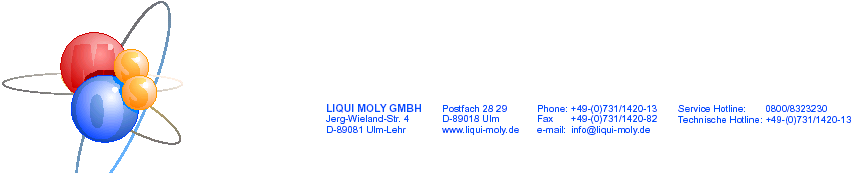 